BIOLOGY DISCLOSUREWebsite: copperhillsscience.weebly.com    Mr. Richard Ludlow           richard.ludlow@jordandistrict.orgMr. Garth Rushforth          garth.rushforth@jordandistrict.orgMs. Kristi Bartholomew    kristi.bartholomew@jordandistrict.orgMr. JD Lloyd                        james.lloyd@jordandistrict.orgCOURSE DESCRIPTION	Biology is the study of life.  This course will enhance students’ appreciation of life while helping them develop scientific reasoning skills in preparation for future coursework, the ACT, and eventual careers.  Students will study cell structures, cell energetics, genetics, evolution, diversity of life, and ecology.  Several scientific labs will be performed during the year--including the dissection of a frog-- and two projects will be assigned to give students hands-on experiences.CLASS OBJECTIVESStudents will learn all the biological information and skills presented in the Utah State Core Curriculum.Students will develop critical thinking abilities and problem solving skills in preparation for college and future careers. CLASSROOM RULES These five rules will help us maintain a class that will allow students to feel focused and safe. Failure to comply with a rule will result in a consequence.Keep phones and other electronics, including ear pieces, put away. Leave food and drinks in your locker or backpack. Talk only when it is appropriate. Speak politely to others.Obey other instructions as given.CONSEQUENCES----If students disobey class rules they will lose their class participation points which will affect their grade.  If the problems continue after a student/teacher conference, parents will be contacted. If the problem persists, the student will be referred to an assistant principal.GRADING POLICY	Grades will be calculated from three areas:45% from student tests and student projects.25% from student work--assignments and labs. 20% from student quizzes10% from student participation points. GRADING SCALEQUIZES AND TESTS	There will be frequent short 10 question quizzes throughout the year based on the notes you take from lectures. These will not be any ‘pop’ quizzes and I will tell you the class period prior to the quiz so that you will have time to study your notes. 	There will be a test at the end of each unit. We will take time before each test to review the material that will be covered on the test and answer any questions. LABS AND PROJECTSThere will be some lab days during the year and two projects assigned. More information about the labs and projects will be provided as the years progresses. MAKE UP WORK	When a student misses class, they will have 4 school days to make up any class assignments, labs, or quizzes.  If they wait longer than this, the work is considered late and not accepted unless there is a biopass attached.  No late work will be accepted without a biopass.  No work will be accepted for a sluff. Each student is given 4 biopasses each term.  They can be used to submit late work or to go to their locker or rest room.  No late work is allowed to be handed into a substitute teacher.PERSONAL ELECTRONICS	Personal electronics (especially cell phones) are to be used only when permission is given by the teacher. If electronics are used at other times, the teacher may confiscate the device.PARENTAL CORRESPONDENCE	It is important that I can communicate with parents.  Parents can check student grades on Skyward, but sometimes direct contact is needed.  This contact can occur through emails, letters or on the phone.  The needed contact information is on the following page. This sheet needs to be signed and returned as soon as possible to the student’s biology teacher. 	Parents or students can contact their biology teacher through email any time. Teachers will respond promptly.FERPAStudent information, work, and grades will be kept confidential and will not be shared without the necessary authorization as per FERPA Regulations - See JSD Policy.Please return this portion of the disclosure document to your biology teacher.   STUDENT’S NAME _______________________________ (please print)PERIOD STUDENT HAS BIOLOGY ________________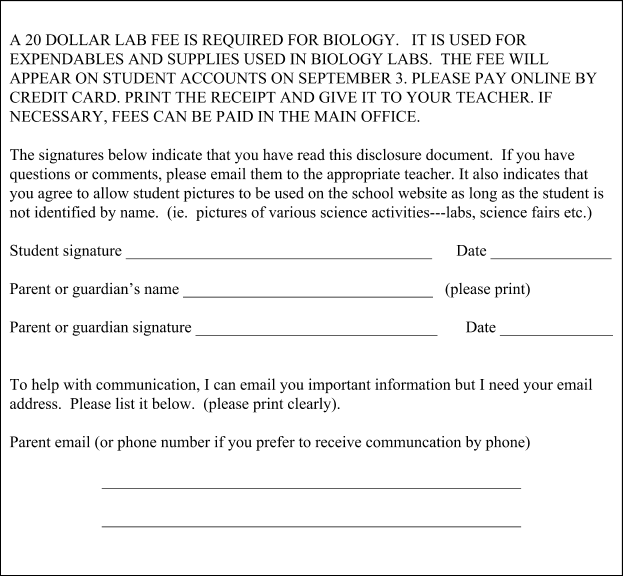 LETTER GRADE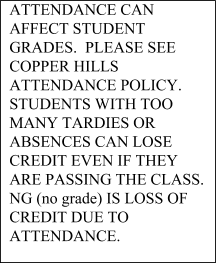 GRADE PERCENT. A93-----100%A-89-----92%B+85-----88%B81-----84%B-76-----80%C+72-----75%C67-----71%C-64-----66%D+61-----63%D58-----60%D-55-----57%FLESS THAN 55%